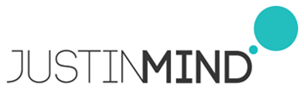 06. Requirements / Document Customization Trial Prototype		Trial System Message06. Requirements / Document Customization Trial Prototype		Banane06. Requirements / Document Customization Trial Prototype		DreieckDocument Customization Trial Prototype28/08/20 13:54Author: John DoeFile name: Document Customization Trial Prototype.vpVersion 1.0    RequirementsREQUIREMENT #1AUTHOR: MelREQUIREMENT TYPE: CREATION DATE: 25/08/20 19:59VERSION: 1.0LAST MODIFIED: 25/08/20 19:59DescriptionExamplary error message for invalid in-filling of dataDescriptionExamplary error message for invalid in-filling of dataDescriptionExamplary error message for invalid in-filling of dataCategoryCategoryCategoryMessage TypeMessage TypeMessage TypeMessageMessageMessageDetailsDetailsDetailsWhere shownWhere shownWhere shownRelated toRelated toRelated toREQUIREMENT #2AUTHOR: MelREQUIREMENT TYPE: CREATION DATE: 28/08/20 13:52VERSION: 1.0LAST MODIFIED: 28/08/20 13:52DescriptionAlles nehmen, waschen, schälen, schneidenDescriptionAlles nehmen, waschen, schälen, schneidenDescriptionAlles nehmen, waschen, schälen, schneidenCategoryCategoryCategoryMessage TypeMessage TypeMessage TypeMessageMessageMessageDetailsDetailsDetailsWhere shownWhere shownWhere shownRelated toRelated toRelated toREQUIREMENT #3AUTHOR: MelREQUIREMENT TYPE: CREATION DATE: 28/08/20 13:54VERSION: 1.0LAST MODIFIED: 28/08/20 13:54DescriptionViele bunte FlächenDescriptionViele bunte FlächenDescriptionViele bunte FlächenCategoryCategoryCategoryMessage TypeMessage TypeMessage TypeMessageMessageMessageDetailsDetailsDetailsWhere shownWhere shownWhere shownRelated toRelated toRelated to